Всероссийский конкурс проектов "Социальный предприниматель – 2016» 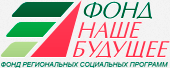 Если Ваш бизнес направлен на решение социальных проблемЕсли Вы являетесь представителем малого бизнесаЕсли Вам необходимы средства на создание и развитие бизнесаЗарегистрируйтесь на сайте Фонда «Наше будущее» (http://www.nb-fund.ru/) и заполните заявку на участие в Конкурсе!Получите беспроцентный заем! (Условия финансирования проектов)Социальное предпринимательство - предпринимательская деятельность, направленная на решение или смягчение социальных проблем. Социальное предпринимательство находится на стыке традиционного предпринимательства и благотворительности. В частности, социальное предпринимательство берет от благотворительности социальную направленность деятельности, а от бизнеса - предпринимательский подход.Цель проектаОтбор региональных и столичных проектов в сфере социального предпринимательства для последующего финансирования, а также оказания консалтинговой и информационной поддержки социальным предпринимателям в период реализации проектовЦелевая аудиторияКоммерческие организации (малый и средний бизнес), индивидуальные предприниматели,  а также некоммерческие организацииОбъём финансированияДо 5 млн рублей - действующему бизнесу До 10 млн - организациям, повторно участвующим в конкурсе, 500 тыс. - стартапамВид финансированияБеспроцентные займыПериод возврата займа7 летКонтактыГорячая линия: 8 800 333 68 78 (с 09:00 до 18:00 мск). konkurs@nb-fund.ru